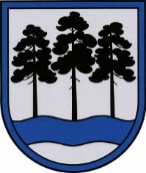 OGRES  NOVADA  PAŠVALDĪBAReģ.Nr.90000024455, Brīvības iela 33, Ogre, Ogres nov., LV-5001tālrunis 65071160, fakss 65071161, e-pasts: ogredome@ogresnovads.lv, www.ogresnovads.lv PAŠVALDĪBAS DOMES ĀRKĀRTAS SĒDES PROTOKOLA IZRAKSTS1.Par Ogres novada ģerboniSaskaņā ar Administratīvo teritoriju un apdzīvoto vietu likuma pielikuma “Administratīvās teritorijas, to administratīvie centri un teritoriālā iedalījuma vienības – novada pilsētas un novada pagasti” 28. punktu, jaunveidojamais Ogres novads tiek veidots, apvienojot Ogres novadu, Ikšķiles novadu, Ķeguma novadu un Lielvārdes novadu to esošajās administratīvo teritoriju robežās.Līdz ar jaunā Ogres novada izveidi ir nepieciešams vienots pašvaldības ģerbonis, kas saskaņā ar Ģerboņu likumu ir atbilstoši heraldikas nosacījumiem izstrādāts atsevišķs apzīmējums vai apzīmējumu kopums, kas ietverts noteiktā formā un reprezentē attiecīgo pašvaldību.Ģerbonis ir novada atpazīstamības zīme, tas ir novada identitāte.Likuma “Par pašvaldībām” 21. panta pirmās daļas 7. paredz, ka pašvaldības dome drīkst noteikt pilsētas, novada vai pagasta simboliku, saskaņojot to ar Latvijas Valsts Heraldikas komisiju.Valsts aizsardzības un reģionālās attīstības ministrijas izstrādātajā Metodikā 2021. gada jaunveidojamo novadu pašvaldību darbības uzsākšanai (izdota saskaņā ar Administratīvo teritoriju un apdzīvoto vietu likumu) norādīts, ka saistībā ar administratīvi teritoriālo reformu, jaunveidojamais novads var lemt par kāda no apvienoto novadu ģerboņa izmantošanu. Šādu pieeju atbalsta arī Valsts Heraldikas komisija.Jaunais novada ģerbonis būs Ogres novada vienotā simbolika, kuru izmantos Ogres novada pašvaldības oficiālo dokumentu noformēšanā un citviet Latvijas normatīvā regulējuma noteiktajā kārtībā.Ģerbonī bez teksta var izlasīt vēstījumu par konkrēto pašvaldību. Ņemot vērā, ka jaunveidotais Ogres novads saglabājis tā līdzšinējo nosaukumu, apstiprinātā Ogres novada ģerboņa izmantošana jaunveidotajam Ogres novadam sekmēs tā atpazīstamību. Līdz ar to lietderīgi ir jaunveidotajam Ogres novadam izmantot jau esošo apstiprināto Ogres novada ģerboni un tā heraldisko aprakstu:1) Sudraba laukā trīs melnas priedes pēdā balstās uz zilas viļņotas sijas; zila pavedienapmale;2) Ogres novada ģerboņa PANTONE:Zilais – PANTONE 286C;Sudrabs – PANTONE 877C;Melnais – PANTONE Black;Saskaņā ar Valsts Heraldikas komisijas 2012. gada 30. augusta atzinumu Nr. 2156 “Par Ogres novada ģerboņa atbilstību heraldikas prasībām”, Ogres novada ģerboņa attēls un apraksts atbilst heraldikas prasībām. Pamatojoties uz Kultūras ministrijas 2012. gada 31. augusta lēmumu Nr. 3.1-4/33 “Par Ogres novada ģerboni” Ogres novada ģerbonis 2012. gada 21. septembrī reģistrēts ģerboņu reģistrā.Ņemot vērā augstāk minēto un pamatojoties uz likuma “Par pašvaldībām” 21. panta pirmās daļas 7.punktu, balsojot: “Par” – 23 balsis (Toms Āboltiņš, Liene Cipule, Edgars Gribusts, Egils Helmanis, Jānis Iklāvs, Jānis Kaijaks, Dace Kļaviņa, Pāvels Kotāns, Andris Krauja, Atvars Lakstīgala, Jānis Lūsis, Artūrs Mangulis, Mariss Martinsons, Dace Māliņa, Dace Nikolaisone, Jānis Siliņš, Gints Sīviņš, Dainis Širovs, Valentīns Špēlis, Raivis Ūzuls, Ilmārs Zemnieks, Dzirkstīte Žindiga, Indulis Trapiņš), “Pret” – nav, “Atturas” – nav,Ogres novada pašvaldības dome NOLEMJ:Par Ogres novada ģerboni apstiprināt ar Valsts Heraldikas komisijas 2012. gada 30. augusta atzinumu Nr. 2156 “Par Ogres novada ģerboņa atbilstību heraldikas prasībām” apstiprināto Ogres novada ģerboni, tā aprakstu un attēlu (pielikumā).Uzdot Ogres novada pašvaldības izpilddirektoram trīs darba dienu laikā lēmumu ar tā pielikumu nosūtīt Valsts Heraldikas komisijai zināšanai un publicēt pašvaldības mājaslapā internetā www.ogresnovads.lv.Kontroli par lēmuma izpildi uzdot Ogres novada pašvaldības domes priekšsēdētājam.(Sēdes vadītāja,domes priekšsēdētāja E.Helmaņa paraksts)Ogrē, Brīvības ielā 33Nr.22021. gada 1. jūlijā